BALVU NOVADA PAŠVALDĪBA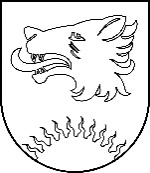 BALVU PIRMSSKOLAS IZGLĪTĪBAS IESTĀDE “SIENĀZĪTIS”IEKŠĒJIE NOTEIKUMIBalvos APSTIPRINĀTS ar Balvu pirmsskolas izglītības iestādes „Sienāzītis” vadītājas 2023.gada 3.oktobra rīkojumu Nr. DS/2023/1.19/9/RIKPBalvu pirmsskolas izglītības iestādes ,,Sienāzītis’’ mācību sasniegumu vērtēšanas kārtība                                                                    Izdoti saskaņā ar Izglītības likumu, Vispārējās izglītības likumu, 01.09.2019. MK noteikumiem Nr.716 “Noteikumi par valsts pirmsskolas izglītības vadlīnijām un pirmsskolas izglītības programmas paraugiem”I.Vispārīgie jautājumiBalvu pirmsskolas izglītības iestādes (turpmāk – Iestāde) mācību sasniegumu vērtēšanas kārtība (turpmāk – kārtība) nosaka bērnu mācību sasniegumu vērtēšanas kārtību pirmsskolā.Kārtība ir saistoša pirmsskolas iestādes pedagogiem un bērnu pārstāvjiem, kuri realizē bērna aizgādību (turpmāk – vecāki). Iestādes pedagogi ir atbildīgi par kārtībā minēto prasību ievērošanu. Kārtība izstrādāta ar mērķi nodrošināt vienotu pieeju pirmsskolas izglītojamo mācību sasniegumu vērtēšanai. (turpmāk – vērtēšana).Izglītojamo mācību sasniegumu vērtēšanas kārtību un nepieciešamās izmaiņas var izstrādāt izglītības iestādes vadītājs, vadītājas vietnieks izglītības jomā, pedagoģiskā padome. Kārtību un izmaiņas apstiprina ar grozījumiem Iekšējos noteikumos.Ar kārtību iepazīstina pirmsskolas pedagogus un vecākus.Vērtēšanas mērķis - objektīvs un profesionāls izglītojamo sasniegumu vērtējums, kas sekmē katra izglītojamā dzīvei nepieciešamo zināšanu un prasmju apguvi un izpratni par mācīšanās panākumiem.II. Vērtēšanas mērķis, uzdevumi un pamatprincipiMācību sasniegumu vērtēšanas uzdevumi:konstatēt katra bērna sasniegumus, ievērojot viņa individualitāti;veikt nepieciešamo mācību procesa korekciju bērnu mācību sasniegumu uzlabošanai;motivēt bērnu pilnveidot savus mācību sasniegumus;sekmēt bērna atbildību par mācību rezultātiem;veicināt izglītojamā, pedagogu un vecāku sadarbību.Bērna mācību sasniegumu vērtēšanas procesā tiek ievēroti šādi izglītības vērtēšanas pamatprincipi:atklātības un skaidrības princips – bērnam saprotami formulēti un zināmi plānotie obligātā mācību satura apguves rezultāti un mācību procesā pirms snieguma demonstrēšanas bērnam ir skaidri vērtēšanas kritēriji;dažādības princips – mācību snieguma vērtēšanai izmanto dažādus vērtēšanas metodiskos paņēmienus;regularitātes princips – izglītojamā mācību sniegumus pedagogs vērtē regulāri un sistemātiski;iekļaujošais princips – vērtēšanu pielāgo bērna vajadzībām, piemēram, norises laika dalījums un ilgums, izglītojamā snieguma demonstrēšanas veids un līdzekļi.Bērna zināšanu, prasmju, kā arī mācību sasniegumu attīstības dinamikas noteikšanai izmantojamās vērtēšanas formas:mutiskā;rakstiskā.Mācību sasniegumu vērtēšanas kritēriji:zināšanu, izpratnes, pamatprasmju mācību jomā, caurviju prasmju un attieksmju apjoms un kvalitāte;atbalsta nepieciešamība;spēja lietot apgūto citā situācijā.Pedagogs nosaka un fiksē bērnu sniegumu vērtējumus atbilstoši valsts pirmsskolas izglītības vadlīnijās noteiktajiem pirmsskolas izglītības satura apguves plānotajiem rezultātiem, vērtēšanā izmantojot:diagnosticējošo vērtēšanu – to izmanto pirms tēmas uzsākšanas vai tēmas apgūšanas laikā, lai noskaidrotu zināšanu apjomu, tēmas izpratni, izglītojamo spējas, prasmes, kā arī sasniegumu dinamikas izpētei;formatīvo vērtēšanu – izmanto bērna atbalstīšanai, bērna un skolotājas darbības diagnosticēšanai mācīšanās un mācīšanas turpmākai plānošanai un uzlabošanai ikdienas darbā.  Nepārtraukta ikdienas vērtēšana kā mācību procesa sastāvdaļa, kas palīdz pedagogam un bērniem veidot uz datiem balstītus spriedumus. Katra temata apguves sākumā pedagogs veic sākotnējo, jeb ievadvērtēšanu. Temata noslēgumā fiksē atkārtotu novērojumu, fiksējot e klasē izglītojamo sniegumu atspoguļošanas paredzētajās ailēs. piezīmes. Formatīvo vērtēšanu temata apguves laikā pedagogs veic un datus fiksē pēc paša ieskatiem.summatīvo vērtēšanu – bērna sasniegumu mācību jomās konstatēšanu un novērtēšanu pedagogs veic vienreiz gadā.caurviju prasmju un vērtību novērtēšana- pedagogs rakstiski fiksē e-klasē (sadaļā caurviju prasmes un rīta aplis, novērtēšanu veicot tēmas apguves sākumā un noslēgumā, atbilstoši plānotajiem rezultātiem. Vērtību un ieradumu veidošanas novērtēšanu veic 3.posmā, vienreiz pusgadā e- klasē sadaļā „Rīta aplis”Vērtēšanā pirmsskolas izglītības līmeņa apguves noslēgumā – pedagogs novērtē un apraksta kādi ir bērna sasniegumi atbilstoši MK 21.11.2018 noteikumiem Nr.716 noteiktajiem obligātā satura apguves plānotajiem rezultātiem.Visa mācību gada laikā skolotājs mērķtiecīgi un jēgpilni veido katra bērna portfolio – kurā gada laikā sakrāj bērna darbus, kas parāda bērna sasniegumus mācību jomās un caurviju prasmju apguvē, izaugsmi vai problēmas. Bērna portfolio pedagogs ievieto arī savas piezīmes un citus materiālus, kas atspoguļo bērna mācīšanos procesa būtiskus aspektus.Citas vērtēšanas formas ikdienā – bērnu darbu izstādes ar komentāru par plānoto sasniedzamo rezultātu, bērnu un pedagoga komentāriem par mācīšanās procesu, diplomi, pateicības, atzinības, projekta prezentācijas u.c. bērnu vecumam atbilstošas mācību procesa novērtēšanas formas pēc pedagoga izvēles, kas parāda bērnu caurviju prasmju un zināšanu apguvi, izaugsmi un problēmas visās mācību jomās, kā arī vērtības un tikumus, balstoties uz ieradumu veidošanos.III. Bērnu mācību sasniegumu vērtēšanas plānošana un īstenošanaIestādes administrācija:nodrošina vienotu bērna mācību sasniegumu vērtēšanu;veicina pedagogu tālākizglītību par vērtēšanas metodēm un vērtēšanā iegūtās informācijas izmantošanu;pārbauda kā pedagogi veic ikdienā bērnu mācību sasniegumu vērtēšanu un ierakstus pedagoģisko vērojumu kartē.Pedagogi:nosaka mācību snieguma vērtēšanas metodiskos paņēmienus, formas un vērtēšanas kritērijus, ievērojot mācību jomā noteiktos plānotos sasniedzamos rezultātus un pirmsskolas izglītības programmas prasības.veicot mācību sasniegumu vērtēšanu, fiksē rezultātus, veic analīzi, salīdzinot ar izvirzītiem mērķiem, uzdevumiem, noskaidrojot attīstošos un bremzējošos faktorus;prognozē tālāko darbību situācijas stabilizēšanai, negāciju novēršanai, pārmaiņu un attīstības plānošanai;Veic ierakstus e-klasē mācību jomas žurnālpar bērna mācību sasniegumiem katras lielās tēmas sākumā un beigās. (e–klasē), izmantojot četrus apguves līmeņus:Sācis apgūt (S) – uzsācis sasniedzamā rezultāta apguvi, bet viņam ir nepieciešams atbalsts un regulāri pedagoga apstiptinājumi uzdevuma izpildei.Turpina apgūt (T) – daļēji apguvis plānoto sasniedzamo rezultātu, dažkārt vēl nepieciešami atbalsta materiāli vai pedagoga pamudinājums.Apguvis (A) – pilnībā apguvis plānoto sasniedzamo rezultātu, spēj to lietot patstāvīgi pazīstamās un nepazīstamās situācijās.Apguvis padziļināti (P) – pilnīgi apguvis plānoto sasniedzamo rezultātu, spēj to lietot patstāvīgi daudzveidīgās situācijās un pamatot to pielietoto stratēģiju izvēli.Bērnu mācību sasniegumu vērtēšana tiek īstenota:visā dienas garumā;telpās un ārā;rotaļdarbībā, kas ietver bērna brīvu un patstāvīgu rotaļāšanos un pedagoga mērķtiecīgi organizētas un netieši vadītas aktivitātes;nodrošinot vienmērīgu slodzi, atpūtu un bērna darbošanos atbilstoši savām individuālajām spējām.Vērtēšanas metodes:novērojot (vēro pedagoga iniciēto un paša bērna patstāvīgo darbību);jautājot (individuālās un frontālās sarunas, mērķtiecīgi jautājumi, ievērojot taktiskumu);klausoties (pedagogs uzmanīgs klausītājs);bērnu darbi.16. Vērtēšanas veidi:aprakstošs vērtējums;pašvērtējums pēc dotajiem vērtēšanas kritērijiem;aprakstošs vērtējumsizglītojamo savstarpējais vērtējums, pēc dotajiem vērtēšanas kritērijiem (individuāli vai darbs grupās).Pedagogi e klasē mācību jomu žurnālā veic ierakstus par bērnu sasniegumiem mācību jomās tēmas sākumā un noslēgumā, analizējot bērna sasnieguma līmeni, izmantojot iepriekšminētos apzīmējumus.Bērna pirmsskolas izglītības apguves nobeigumā sagatavo rakstisku vērtējumu par bērna sasniegumiem attiecībā pret obligātā satura apguves plānotajiem rezultātiem. Pedagogs vērtēšanu veic ar pozitīvu attieksmi pret bērnu, tai jāveicina bērna vēlme mācīties.Pedagogs mācību vērtēšanas rezultātus izmanto:nepieciešamai mācību procesa korekcijai bērna mācību sasniegumu uzlabošanai;atgriezeniskās saites par bērna sasniegumiem veidošanai.IV. Vecāku informēšanas kārtība par bērnu mācību sasniegumiemPar bērna plānotajiem sasniedzamajiem rezultātiem attiecīgajā pakāpē pirmsskolas izglītības programmā mācību gada beigās mācību jomās un caurviju prasmju apguvē vecāki tiek iepazīstināti mācību gada sākumā grupas vecāku sapulcē.Par plānotajiem sasniedzamajiem rezultātiem mācību jomās un caurviju prasmēs, vērtībās un tikumos noteiktā laika periodā pedagogs rakstiski informē vecākus, izliekot informāciju vecāku stendā un nosūtot ziņu vecākam e- klasē.Par bērna sniegumu formatīvās vērtēšanas procesu un rezultātiem vecāki tiek iepazīstināti mutiski un ikdienā pārrunās mācību procesa laikā, ievērojot konfidencialitāti un analizējot novērojumus tikai par konkrēto bērnu.2x gadā tiek organizētas individuālās sarunas ar vecākiem. Sarunas ar vecākiem tiek protokolētas.Grupu pedagogi, nepieciešamības gadījumā, vecākiem nodrošina iespēju grupas vecāku sapulcēs tikties ar mūzikas skolotāju, speciālistiem un atbalsta personālu (logopēdu), lai gūtu informāciju par bērna sasniegumiem un sniegtu ieteikumus atbalsta darbam ar bērnu. Pirmsskolas izglītības apguves nobeigumā vecāki saņem rakstisku bērna sniegumu aprakstu novērtējumu, atbilstoši MK 21.11.2018 noteikumiem Nr.716 noteiktajiem obligātā satura apguves plānotajiem rezultātiem.Pedagoga un vecāku sadarbībai ir jābūt mērķtiecīgai, uz bērna mācīšanās un attīstības vajadzībām vērstām. Vecāki aktīvi iesaistās izglītojamo mācīšanās atbalsta sniegšanā. Pedagogi informē vecākus par bērnu sasniegumiem mācību jomās arī izmantojot skolvadības sistēmu ‘’e- klase’’ (www.e-klase .lv)V.Sadarbība ar pedagoģisko atbalsta personāluJa pedagogs bērnam ir konstatējis mācīšanās grūtības vai cita veida atbalsta pasākumu nepieciešamību, tad:izglītojamo speciālo vajadzību nodrošināšanai var veidot speciālistu grupas, kas atbilstoši kompetencei sniedz pedagoģisko palīdzību un psiholoģisko atbalstu.Pedagogs nepieciešamības gadījumā kopā ar atbalsta komandu un administrāciju izstrādā bērnam individuālo plānu, ar kuru iepazīstina vecākus. Individuālais plāns ir bērna spējām pielāgota izglītības procesa organizēšana un vērtēšana, ievērojot viņu pieredzi, prasmes, izziņas procesu īpatnības, pirmsskolas vadlīnijās un mācību priekšmetu programmās izvirzītos mērķus un uzdevumus.VI. Grozījumu pieņemšanas kārtībaBērnu mācību sasniegumu vērtēšanas kārtību apstiprina pedagoģiskās padomes sēdē.Kārtību, tās grozījumus izstrādā Iestādes pedagoģiskā padome, apstiprina pirmsskolas izglītības iestādes vadītājs  ar rīkojumu.VII. Noslēguma jautājumiAtzīt par spēku zaudējušus iestādes 2019.gada 1.oktobra iekšējos noteikumus “Balvu pirmsskolas izglītības iestādes „Sienāzītis” mācību sasniegumu vērtēšanas kārtība”Vadītāja                                                                                                                      I.BarinskaSASKAŅOTSBalvu pirmsskolas izglītības iestādes ,,Sienāzītis’’ pedagoģiskās padomes sēdē 2023.gada 03. oktobrī, protokols Nr.3Reģ.Nr 90009115622., Brīvības iela 50b, Balvi, Balvu novads, LV-4501, tālrunis +371 29157658,  e-pasts: sienazitis@balvi.lv